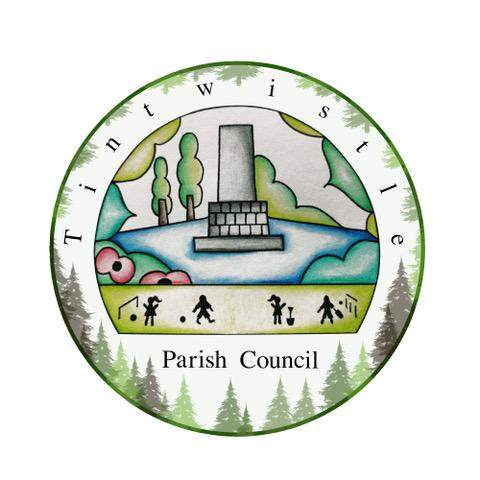                                  Council Offices	Sexton Street New RoadTintwistleGlossopDerbyshireSK13 1JN                13th October 2021                                AGENDADear Councillor,		You are hereby invited to attend a meeting of Tintwistle Parish Council to be held on Monday 18th October 2021 at 7.00pm to discuss the following business:-Yours sincerelyClerk and Financial Officer to the CouncilItem No.	Presentation of the prizes for the Tintwistle Village Scarecrow and Village Flower Power competitions – 7.05pm.To receive apologies for absence – 7.30pm.To receive a report from the Borough Councillor. To sign the minutes of a meeting of this Council held on Monday 20th September 2021.Follow up summary.To receive correspondence as follows:-Derbyshire County Council High Peak Borough Council Peak District National Park Derbyshire Association of Local CouncilsLocal/residents – emails/requests for discussionAccounts for payments and receipts.Response to Cricket Club request for a loan.Purchase of plants for the Cenotaph for Remembrance Sunday.Tintwistle Community Centre report. (MS)Request for an Extraordinary meeting, to include Cllr Becki Woods.Parish Council Community Fund – Outcomes of Funding Round 2. (MS)HR Policy. (BL)Health and Safety Policy – next steps. (BL)Arrangements for Remembrance Sunday. (SG)Date of next meeting.Please note Parish Council meetings:Agenda items for the next meeting are required by Monday 8th November 2021.Monday 15th November 2021 7.30pm